Olympian Gods & Goddesses: Trading CardChoose four of the Greek gods & goddesses to research using links on Mr. A's website and the internet.Research information and an image for your god/goddess. On the back of your trading card write down at least 7 notes about your god/goddess. On the front of your trading card draw and color a picture of your god/goddess and include their name. Your notes should include the following:Information about the role of your god/goddess.(eg. Poseidon was the Lord of the Sea)Several of their unique characteristics. *Poseidon had two brothers: Zeus and Hades.*He had blue eyes and green hair.*He could magically make and island appear.*Ancient Greeks who lived along the coastline were       terrified of him. The name of at least one myth about your god/goddess.(eg. Perseus, Andromeda, and the sea god, Poseidon)Any other interesting information. 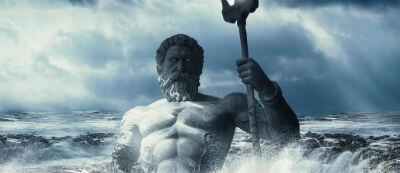 